АДМИНИСТРАЦИЯ  КОЛПАШЕВСКОГО РАЙОНА ТОМСКОЙ ОБЛАСТИПОСТАНОВЛЕНИЕ00.00.2021   								                №  00В целях совершенствования механизмов регулирования тарифов на перевозки пассажиров и багажа всеми видами общественного транспорта в городском, пригородном и междугородном сообщении (кроме железнодорожного транспорта) по городским, пригородным и междугородным муниципальным маршрутам в  муниципальном образовании «Колпашевский район»ПОСТАНОВЛЯЮ:Внести в постановление Администрации Колпашевского района от 25.10.2019 № 1186 «Об утверждении порядка регулирования тарифов на перевозки пассажиров и багажа всеми видами общественного транспорта в городском, пригородном и междугородном сообщении (кроме железнодорожного транспорта) по городским, пригородным и междугородным муниципальным маршрутам в  муниципальном образовании «Колпашевский район» следующие изменения:1) в приложении № 1:пункт 1.6 изложить в следующей редакции:«1.6. Регулирование тарифов производится не чаще 1 раза в год.»;подпункт 2.1.2 пункта 2.1 изложить в следующей редакции:«2.1.2. органы местного самоуправления муниципальных образований Колпашевского района, уполномоченные на создание условий для предоставления транспортных услуг населению и организацию транспортного обслуживания населения (далее – Заказчики перевозок), предоставляют в Администрацию Колпашевского района на имя председателя РТК: реестр перевозчиков, оказывающих услуги по перевозке пассажиров на территории соответствующего муниципального образования, по форме согласно приложению № 1 к настоящему Порядку (далее – реестр);информацию о планируемой загруженности автомобильного транспорта, учитываемую при регулировании тарифов, в разрезе маршрутов и категорий автотранспортных средств, по форме согласно приложению № 2 к настоящему Порядку.»;пункт 2.2 изложить в следующей редакции:«2.2. Документы для утверждения тарифов на плановый период (очередной финансовый год), установленные пунктом 2.1 настоящего Порядка, предоставляются до 1 сентября текущего года.»;пункт 2.5. изложить в следующей редакции:«2.5. Специалист УФЭП в течение 5 рабочих дней с даты поступления документов от председателя РТК анализирует их на предмет соответствия Перечню документов.»;во втором абзаце подпункта 2.6.2 пункта 2.6 слова «подпунктом 2.1.2» заменить словами «абзацем вторым подпункта 2.1.2»;в пункте 3.3:абзацы с седьмого по восьмой изложить в следующей редакции:«Qij - расчетное количество перевозимых пассажиров в одном направлении (человек).Qij определяется как полная пассажировместимость автотранспорта, скорректированная на плановую загруженность автотранспорта (информация, представленная в соответствии с абзацем третьим подпункта 2.1.2 пункта 2.1 настоящего Порядка) по i-му муниципальному маршруту соответствующего сообщения автобусами определённой марки и модели по j-ой категории транспортных средств, (человек);»;второй абзац подпункта 3.3.1 изложить в следующей редакции:«Тпасс.км.ij=tкм.ij / Qij»;абзацы с пятого по шестой подпункта 3.3.1 исключить;пункт 3.4 изложить в следующей редакции:«3.4. Расчёт тарифа провоза 1 пассажира по муниципальным маршрутам городского сообщения производится по формуле:Т пасс. – тариф одного километра пробега на i-м муниципальном маршруте соответствующего сообщения при перевозке автобусами определённой марки и модели по j-ой категории транспортных средств (руб./км.), рассчитанной перевозчиками в предоставленных документах;i – муниципальный маршрут городского сообщения;j – категория транспортных средств («М2», «М3»), используемых на муниципальном маршруте;Pij – пробег автотранспорта, определенный производственной программой перевозчика на плановый период, по i-му муниципальному маршруту соответствующего сообщения, определённой марки и модели по j-ой категории транспортных средств, км.;Qij – расчетное количество перевозимых пассажиров в одном направлении (человек).Qij определяется как полная пассажировместимость автотранспорта, скорректированная на плановую загруженность автотранспорта (информация, представленная в соответствии с абзацем третьим подпункта 2.1.2 пункта 2.1 настоящего Порядка) по i-му муниципальному маршруту соответствующего сообщения автобусами определённой марки и модели по j-ой категории транспортных средств, (человек);Vij – количество рейсов автобусов, определённых производственной программой перевозчика на плановый период, осуществляющих перевозку пассажиров по i-му муниципальному маршруту соответствующего сообщения, определённой марки и модели по j-ой категории транспортных средств, ед;Rij – коэффициент рентабельности определяется перевозчиком в предоставленных документах.»;в приложении к Порядку слово «Приложение» заменить словами «Приложение № 1»;дополнить приложением № 2 к Порядку в следующей редакции:«Приложение № 2 к Порядку, утверждённому постановлением Администрации Колпашевского района от 25.10.2019  №  1186Информация о планируемой загруженности автомобильного транспорта, учитываемая при регулировании тарифов на перевозки пассажиров и багажа всеми видами общественного транспорта в городском, пригородном и  междугородном сообщении (кроме железнодорожного транспорта) по городским, пригородным и междугородным муниципальным маршрутам на территории Колпашевского районана __________ годНаименование муниципального образования  ___________________________Глава муниципального образования                                                                   »;   2) в приложении № 2:пункт 1.22 исключить;в таблице приложения № 1 к Перечню документов строку № 22 исключить;в таблице приложения № 11 к Перечню документов в строке № 1.5 слова «100% или в соответствии с фактом, подтвержденным документами, согласованными с заказчиком перевозок» заменить словами «В соответствии с данными, предоставленными заказчиком перевозок».2. Опубликовать настоящее постановление в Ведомостях органов местного самоуправления Колпашевского района и разместить на официальном сайте органов местного самоуправления муниципального образования «Колпашевский район».3. Настоящее постановление вступает в силу с даты его официального опубликования.Глава района                                                                                       А.Ф.Медных                                                                           Р.В.Морозова5 35 15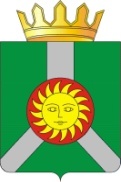 О внесении изменений в постановление Администрации Колпашевского района от 25.10.2019 № 1186 «Об утверждении порядка регулирования тарифов на перевозки пассажиров и багажа всеми видами общественного транспорта в городском, пригородном и междугородном сообщении (кроме железнодорожного транспорта) по городским, пригородным и междугородным муниципальным маршрутам в  муниципальном образовании «Колпашевский район»№ п/пНомер маршрутаНаименование маршрутаВид маршрута (городской, пригородный, междугородный)Планируемая загруженность автомобильного транспорта по категориям, %Планируемая загруженность автомобильного транспорта по категориям, %М2М3